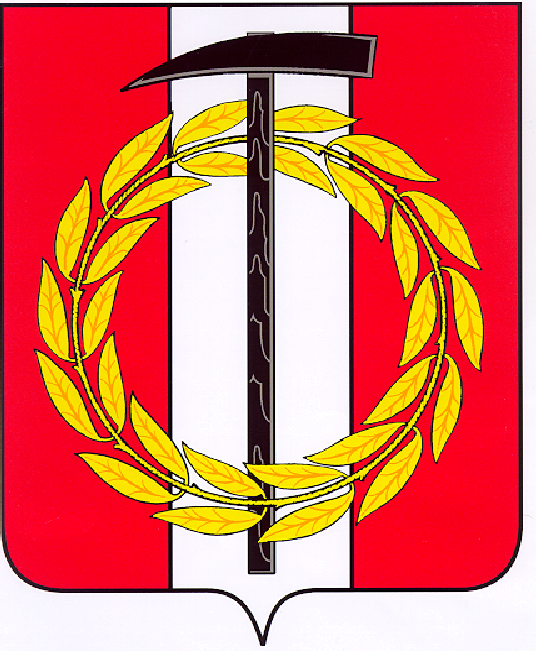 Собрание депутатов Копейского городского округаЧелябинской областиРЕШЕНИЕ      28.09.2022        564от _______________№_____О готовности        городского хозяйства к  работе в зимний период 2022-2023 годовЗаслушав  и обсудив  информацию заместителя Главы  городского   округа по жилищно-коммунальным вопросам Фролова И.В. о готовности городского хозяйства к  работе в зимний период 2022-2023 годов, Собрание депутатов Копейского городского округа Челябинской областиРЕШАЕТ:Информацию о готовности городского хозяйства к работе в зимний  период 2022-2023 годов принять к сведению (прилагается).Председатель Собрания депутатов Копейского городского округа                                                         Челябинской области                                                                                  Е.К. Гиске 